DESARROLLO SUSTENTABLE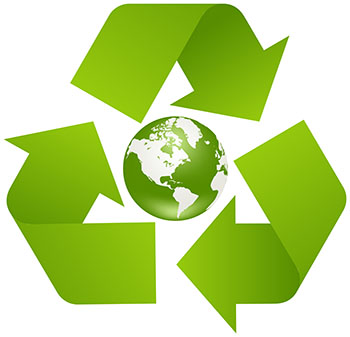 "El desarrollo sustentable es un desarrollo que satisface las necesidades del presente sin comprometer la capacidad de futuras generaciones de satisfacer sus propias necesidades"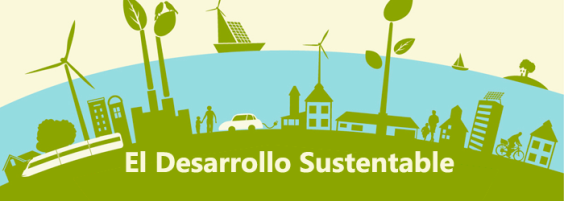 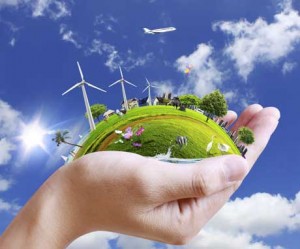 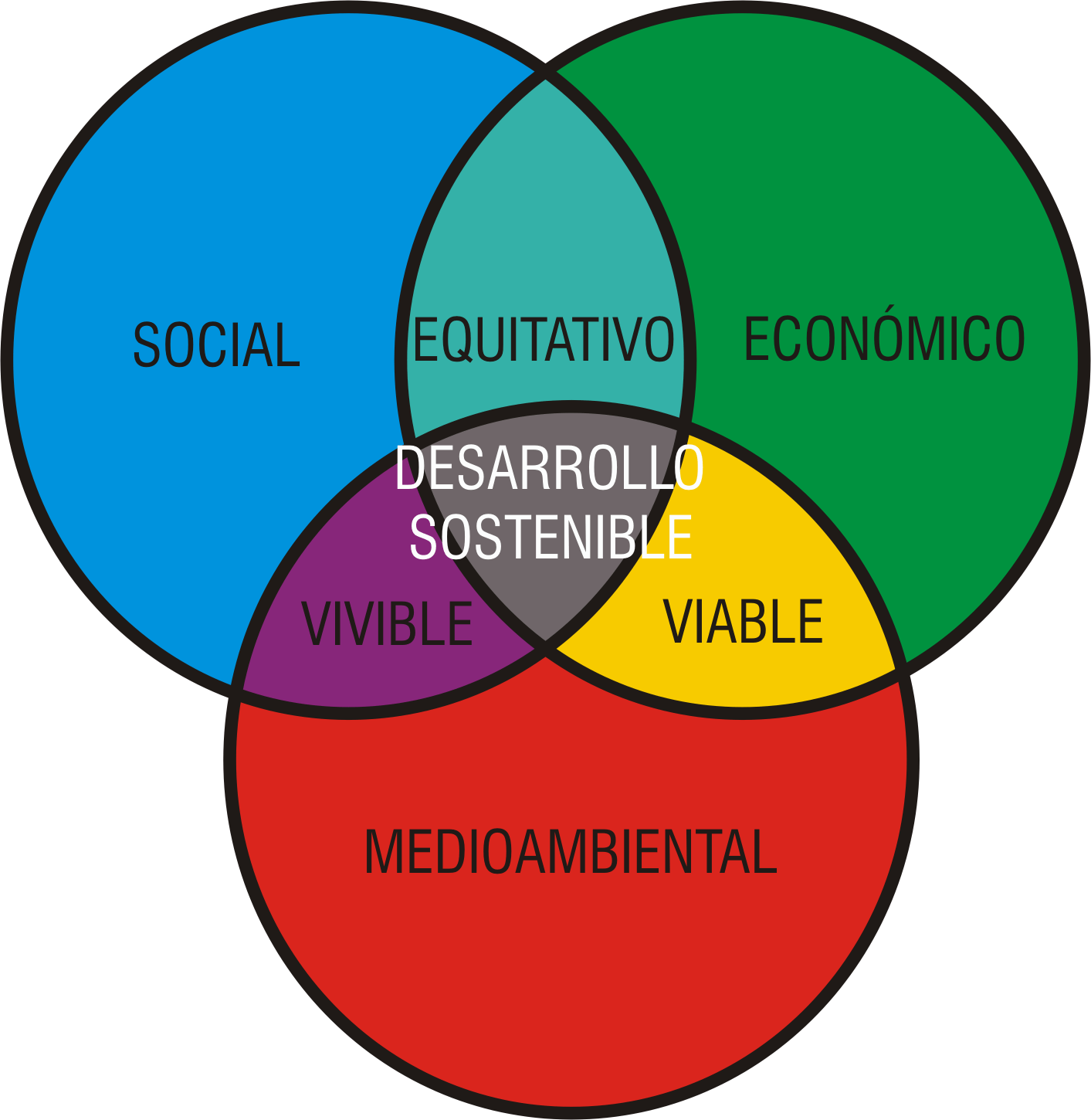 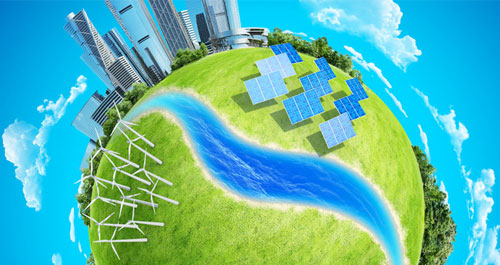 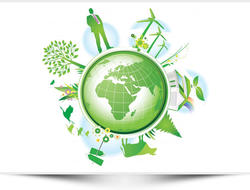 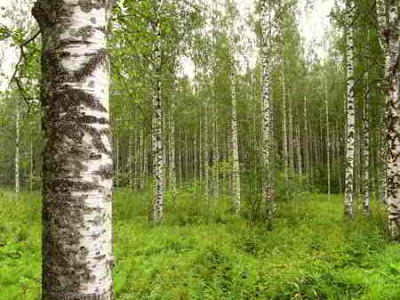 